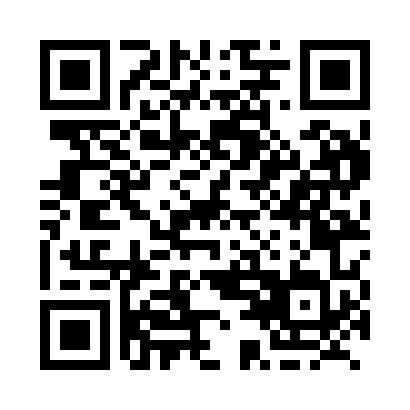 Prayer times for Westree, Ontario, CanadaMon 1 Jul 2024 - Wed 31 Jul 2024High Latitude Method: Angle Based RulePrayer Calculation Method: Islamic Society of North AmericaAsar Calculation Method: HanafiPrayer times provided by https://www.salahtimes.comDateDayFajrSunriseDhuhrAsrMaghribIsha1Mon3:325:341:306:579:2611:282Tue3:325:341:306:579:2611:283Wed3:335:351:316:579:2611:284Thu3:335:361:316:579:2511:285Fri3:345:371:316:579:2511:286Sat3:345:371:316:579:2511:287Sun3:355:381:316:569:2411:288Mon3:355:391:316:569:2411:279Tue3:365:401:326:569:2311:2710Wed3:365:411:326:569:2211:2611Thu3:385:421:326:559:2211:2512Fri3:405:421:326:559:2111:2313Sat3:415:431:326:559:2011:2214Sun3:435:441:326:549:1911:2015Mon3:455:451:326:549:1911:1916Tue3:475:461:326:549:1811:1717Wed3:485:471:326:539:1711:1618Thu3:505:491:336:539:1611:1419Fri3:525:501:336:529:1511:1220Sat3:545:511:336:529:1411:1021Sun3:565:521:336:519:1311:0822Mon3:585:531:336:509:1211:0723Tue4:005:541:336:509:1111:0524Wed4:025:551:336:499:1011:0325Thu4:045:561:336:489:0811:0126Fri4:065:581:336:489:0710:5927Sat4:085:591:336:479:0610:5728Sun4:106:001:336:469:0510:5529Mon4:126:011:336:459:0310:5330Tue4:146:031:336:459:0210:5131Wed4:166:041:336:449:0110:48